Materialliste der Klasse 2 im Schuljahr 2023/2024

Alle bereits vorhandenen Materialien auf Vollständigkeit überprüfenMäppchen mit 2 dünnen Bleistiften, Buntstiften (keine Filzstifte), RadiergummiWachsstifte Füller ab H7						Spitzer mit Spitzerdose, RadiergummiKurzes u. langes (30 cm) LinealDicker Klebestift u. Bastelschere (evtl. Linkshänderschere)Wasserfarbkasten mit Pinsel, Mallappen (!) und Wassertöpfchen Großer Malblock DIN A3 und kleiner Malblock DIN A4Sammelmappe DIN A3 Hefte3 Schreibhefte A5 mit Lineatur 2 dazu rote Umschläge3 Rechenheft A5 gr. Kästchen Nr. 7 dazu blaue UmschlägeNotenheftKieserblock mit Lineatur 2(für das 2. Schuljahr)8 farbige Schnellhefter: rot, blau, grün, gelb, weiß, orange, schwarz, lila, Hausaufgabenheft (bitte mit Datum!)PostmappeSonstigesBrotdose, auslauf- und bruchsichere TrinkflascheTurnbeutel m. kurzer u. langer Sporthose, Shirt, Hallenschuhe m. weiße Sohle15 € Klassenkasse, bitte in den ersten 4 Schulwochen bei der Klassenleitung abgeben.15 € Kopiergeld, bitte in den ersten 4 Schulwochen bei der Klassenleitung abgeben.Alle Bücher und Materialien bitte auf der Vorderseite mit Namen versehen!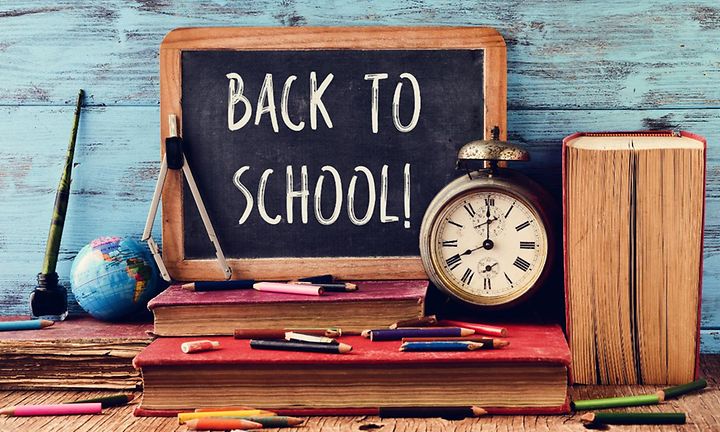 